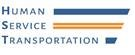 MONTHLY REPORT – October 20221. Overview2. On-Time Performance 3. Unfulfilled Trip Requests4. Call Center Operations5. Inspections6. Complaints Management7. Type of ComplaintMontachusett RTA (MART)Greater Attleboro and Taunton RTA (GATRA)October 2022 TotalTotal # Number of Trips479,657130,885610,542       Demand-Response          Trips296,11382,770378,883       Program-Based Trips183,54448,115231,659      Shared Demand-         Response Trips23,26437,82561,089Total # of Requests for Rides (Demand-Response only)342,198147,156489,354       Requested Rides by    -   Phone334,050144,845478,895   -   Requested Rides In the Portals and Phone Apps8,1482,31110,459MARTGATRAContract RequirementOverall Trips Completed On-Time73.46%97.60%> 90%Demand-Response Trips        Completed On-Time as measured by GPS 46.94%97.00%> 90%Program-Based Trips Completed Without A Report of Lateness 99.98%98.20%>90%MARTGATRAContract Requirement# Of Unfulfilled Demand-Response Requests111100Unfulfilled Demand-Response Request Rate     0.04%0.01%0%# of Unfulfilled Program-Based Trip Requests7493N/AUnfulfilled Program-Based Trip Request Rate    0.04%0.19%N/AMARTGATRAContract RequirementTotal Number of Incoming Calls to the Call Center49,23720,118N/AAverage Speed to Answer0:06:330:05:00< 3 minutesAbandon Call Rate13.70%12.80%< 5%Number of calls answered in less than 1 minute24%37%>50%MARTGATRAContract Requirement# of Inspections Conducted640112MART:160, GATRA: 47Corrective Action Plans (CAPs) Issued07N/AMARTGATRAContract RequirementSubstantiated Complaints91164N/AComplaint Rate0.27%0.05%< 1.0%Complaints resolved within 3 business days82.14%89.92%95%Complaints resolved within 10 business days100%100%100%